[ فۆرمی هەڵسەنگاندنی دانانی کتێب]بەڕێز شارەزا: تکایە وەڵامی ئەم پرسیارانەی خوارەوە بدەرەوە کە دەربارەی پێشنیاری دانانی ئەو کتێبەیە کە لە گەڵیا هەوپێچەو سەرنج و گۆڕانکاری و تێبینی و پێشنیارەکانی خۆتان تیایدا دابنێن.ئایا نەونیشانی کتێبەکە لەگەڵ ناوەرۆکی دەگونجێت؟ ئەگەر بە نەخێرە وەڵامەکەت. چی پێشنیار دەکەن بۆ ناونیشانی کتێبەکە ؟ئایا نەونیشانی کتێبەکە لەگەڵ ناوەرۆکی دەگونجێت؟ ئەگەر بە نەخێرە وەڵامەکەت. چی پێشنیار دەکەن بۆ ناونیشانی کتێبەکە ؟بةلَيَ زؤر طونجاوةبةلَيَ زؤر طونجاوةبةلَيَ زؤر طونجاوةبةلَيَ زؤر طونجاوةبةلَيَ زؤر طونجاوةبةلَيَ زؤر طونجاوةئایا دانەر شێوازی زانستی و بابەتی بەکارهێناوە بۆ پیشاندانی ناوەرۆکی کتێبەکە؟بةلَيَبةلَيَبةلَيَبةلَيَبةلَيَبةلَيَئایا دانەر سەرکەوتوو بووە لەوەی دەیەوێت؟بةلَيَبةلَيَبةلَيَبةلَيَبةلَيَبةلَيَراتان چییە دەربارەی زنجیرەیی و رێکخستنی بابەتەکانی کتێبەکە؟ ئایا بەشەکان مافی خۆیانی پێدراوە لە باس و روونکردنەوە؟ئایا ئەم ڕەشنووسەی پێشکەشی کردووە؟ چ جۆرە کتێبێکە؟کتێبی دانراوەئامادەکردنەمەلزمەیەمەلزمەیەوەرگیراوە لە کتێبێک یان زیاترڕێژەی وەرگیراوئایا ئەم ڕەشنووسەی پێشکەشی کردووە؟ چ جۆرە کتێبێکە؟+ئایا ئەم ڕەشنووسە دەگاتە ئاستی کتێبێکی زانستی و منهجی زانکۆیی؟ بةلَيَبةلَيَبةلَيَبةلَيَبةلَيَبةلَيَ ئایا ئەم کتێبە دەشیت دابنرێت وەک:سەرچاوەی سەرەکیسەرچاوەی ناوەندیسەرچاوەی ناوەندیسەرچاوەیەک بۆ چ قۆناغێکی خوێندن باشە؟سەرچاوەیەک بۆ چ قۆناغێکی خوێندن باشە؟کەم سوودە ئایا ئەم کتێبە دەشیت دابنرێت وەک:+ئایا کتێبەکە پێویستی بە زیادکردن هەیە وەک زیاتر روونکردنەوە یان لابردنی بەشێک لە بابەتەکان کە ناگونچێت لەگەڵ بەبەتەکانی تری؟ نةخيَر ثيَويست بةزياكردن و لابردن ناكاتنةخيَر ثيَويست بةزياكردن و لابردن ناكاتنةخيَر ثيَويست بةزياكردن و لابردن ناكاتنةخيَر ثيَويست بةزياكردن و لابردن ناكاتنةخيَر ثيَويست بةزياكردن و لابردن ناكاتنةخيَر ثيَويست بةزياكردن و لابردن ناكاتهةية بةرِيَذةي لة     %60هةية بةرِيَذةي لة     %60هةية بةرِيَذةي لة     %60 ئایا سەرباری نوێ لە کتێبەکەدا هەیە؟ ئایا ڕێژەکەی بە رای بەڕێزت چەندە؟   ئایا سەرباری نوێ لە کتێبەکەدا هەیە؟ ئایا ڕێژەکەی بە رای بەڕێزت چەندە؟  بةلَيَبةلَيَبةلَيَ ئایا دانەر سەرچاوەی تەواو و رەسەنی بەکارهێناوە لە کتێبەکە؟  ئایا دانەر سەرچاوەی تەواو و رەسەنی بەکارهێناوە لە کتێبەکە؟                               بةلَيَ                              بةلَيَ                              بةلَيَئایا سەرچاوەی نوێ و ڕەسەنی بەکارهێناوە کە پێنج ساڵ بەسەریاندا تێنەپەڕیبوو بێت ؟ئایا سەرچاوەی نوێ و ڕەسەنی بەکارهێناوە کە پێنج ساڵ بەسەریاندا تێنەپەڕیبوو بێت ؟نةخيَرنةخيَر ئایا پشتی بە سەرچاوەی بەرهەمی خۆی بەستووە (بەلای کەمەوە سێ توێژینەوەی "سەرچاوە" پێشووی خۆی تیایدا باس کرا بێت) ؟ ئایا پشتی بە سەرچاوەی بەرهەمی خۆی بەستووە (بەلای کەمەوە سێ توێژینەوەی "سەرچاوە" پێشووی خۆی تیایدا باس کرا بێت) ؟ ئایا پشتی بە سەرچاوەی بەرهەمی خۆی بەستووە (بەلای کەمەوە سێ توێژینەوەی "سەرچاوە" پێشووی خۆی تیایدا باس کرا بێت) ؟ نةخيَر نةخيَر نةخيَر نةخيَرئایا کتێبی هەوشێوەی ئەم کتێبە هەیە (بەپێی زانیاری بەڕێزتان)؟ ئەگەر وەڵامەکەتان بە بەڵێ بوو، شێوەی لێکچوونیان بە رای بەڕێزت چەندە (چەند لە یەکەوە نزیکن) ؟  ئةوةدةي من ئاطارم نةكراوة ئایا ئەم کتێبە پێشتر لە لایەن وەرگێڕ یان کەسێک یان لایەنێکی تر جگە لە زانکۆی سلێمانی چاپکراوە (بە پێی زانیارییەکانی بەڕێزت)؟ ئایا ئەم کتێبە پێشتر لە لایەن وەرگێڕ یان کەسێک یان لایەنێکی تر جگە لە زانکۆی سلێمانی چاپکراوە (بە پێی زانیارییەکانی بەڕێزت)؟ ئایا ئەم کتێبە پێشتر لە لایەن وەرگێڕ یان کەسێک یان لایەنێکی تر جگە لە زانکۆی سلێمانی چاپکراوە (بە پێی زانیارییەکانی بەڕێزت)؟ ئایا ئەم کتێبە پێشتر لە لایەن وەرگێڕ یان کەسێک یان لایەنێکی تر جگە لە زانکۆی سلێمانی چاپکراوە (بە پێی زانیارییەکانی بەڕێزت)؟بةلَيَ  ئایا پێشنیاری چاپکردنی ئەم کتێبە دەکەن کە وەک سەرچاوەیەکی زانکۆیی بەکاربهێنرێت؟ ئایا پێشنیاری چاپکردنی ئەم کتێبە دەکەن کە وەک سەرچاوەیەکی زانکۆیی بەکاربهێنرێت؟ ئایا پێشنیاری چاپکردنی ئەم کتێبە دەکەن کە وەک سەرچاوەیەکی زانکۆیی بەکاربهێنرێت؟ ئایا پێشنیاری چاپکردنی ئەم کتێبە دەکەن کە وەک سەرچاوەیەکی زانکۆیی بەکاربهێنرێت؟ ئەگەر هەر پێشنیارێکی ترتان هەیە دەتوانن لێرە باسی بکەن جگە لەوانەی سەرەوە: ئەگەر هەر پێشنیارێکی ترتان هەیە دەتوانن لێرە باسی بکەن جگە لەوانەی سەرەوە: ئەگەر هەر پێشنیارێکی ترتان هەیە دەتوانن لێرە باسی بکەن جگە لەوانەی سەرەوە: ئەگەر هەر پێشنیارێکی ترتان هەیە دەتوانن لێرە باسی بکەن جگە لەوانەی سەرەوە: ئەگەر هەر پێشنیارێکی ترتان هەیە دەتوانن لێرە باسی بکەن جگە لەوانەی سەرەوە: ويَرِاي دةستخؤشي لةتويَذةر بةرِاستي نامةيةكي زؤر زانستي ثرِسوودة لةدواي خويَندةي ئةم ثةرِتووكة طةيشتمة ئةو دةرئةنجامة كةتويَذ زؤر بةزانستيانة بابةتةكاني شيكردؤتةوةو سةرضاةي دروست و متمانةثيَكراتوي بةكار هيَناوة، هيواي سةركةوتني بؤ دةخوازم لة خواي طةورة. ويَرِاي دةستخؤشي لةتويَذةر بةرِاستي نامةيةكي زؤر زانستي ثرِسوودة لةدواي خويَندةي ئةم ثةرِتووكة طةيشتمة ئةو دةرئةنجامة كةتويَذ زؤر بةزانستيانة بابةتةكاني شيكردؤتةوةو سةرضاةي دروست و متمانةثيَكراتوي بةكار هيَناوة، هيواي سةركةوتني بؤ دةخوازم لة خواي طةورة. ويَرِاي دةستخؤشي لةتويَذةر بةرِاستي نامةيةكي زؤر زانستي ثرِسوودة لةدواي خويَندةي ئةم ثةرِتووكة طةيشتمة ئةو دةرئةنجامة كةتويَذ زؤر بةزانستيانة بابةتةكاني شيكردؤتةوةو سةرضاةي دروست و متمانةثيَكراتوي بةكار هيَناوة، هيواي سةركةوتني بؤ دةخوازم لة خواي طةورة. ويَرِاي دةستخؤشي لةتويَذةر بةرِاستي نامةيةكي زؤر زانستي ثرِسوودة لةدواي خويَندةي ئةم ثةرِتووكة طةيشتمة ئةو دةرئةنجامة كةتويَذ زؤر بةزانستيانة بابةتةكاني شيكردؤتةوةو سةرضاةي دروست و متمانةثيَكراتوي بةكار هيَناوة، هيواي سةركةوتني بؤ دةخوازم لة خواي طةورة. ويَرِاي دةستخؤشي لةتويَذةر بةرِاستي نامةيةكي زؤر زانستي ثرِسوودة لةدواي خويَندةي ئةم ثةرِتووكة طةيشتمة ئةو دةرئةنجامة كةتويَذ زؤر بةزانستيانة بابةتةكاني شيكردؤتةوةو سةرضاةي دروست و متمانةثيَكراتوي بةكار هيَناوة، هيواي سةركةوتني بؤ دةخوازم لة خواي طةورة.تێبینی گرنگ:تکایە ئاماژە بەو دێر و بڕگەو لاپەڕانە بدە کە پێویستیان بە چاککردنەوە یان گۆڕانکاری هەیەو دیارییان بکە لە ناو ڕەشنووسی کتێبە دانراوەکە، پاشان بۆمانی بیگەڕێننەوە لەگەڵ ئەم فۆرمە بە پڕکراوەیی واتا بە وەڵامدانەوەی پرسیارەکان. هەروەها دەتوانیت گۆڕانکاری و پێشنیارەکان بنووسیت لە لاپەڕەکانی ٣-٦ ی هاوپێچی ئەم فۆرمە. زۆر سوپاس بۆ هاوکاریتان لەگەڵماندا.تێبینی گرنگ:تکایە ئاماژە بەو دێر و بڕگەو لاپەڕانە بدە کە پێویستیان بە چاککردنەوە یان گۆڕانکاری هەیەو دیارییان بکە لە ناو ڕەشنووسی کتێبە دانراوەکە، پاشان بۆمانی بیگەڕێننەوە لەگەڵ ئەم فۆرمە بە پڕکراوەیی واتا بە وەڵامدانەوەی پرسیارەکان. هەروەها دەتوانیت گۆڕانکاری و پێشنیارەکان بنووسیت لە لاپەڕەکانی ٣-٦ ی هاوپێچی ئەم فۆرمە. زۆر سوپاس بۆ هاوکاریتان لەگەڵماندا.تێبینی گرنگ:تکایە ئاماژە بەو دێر و بڕگەو لاپەڕانە بدە کە پێویستیان بە چاککردنەوە یان گۆڕانکاری هەیەو دیارییان بکە لە ناو ڕەشنووسی کتێبە دانراوەکە، پاشان بۆمانی بیگەڕێننەوە لەگەڵ ئەم فۆرمە بە پڕکراوەیی واتا بە وەڵامدانەوەی پرسیارەکان. هەروەها دەتوانیت گۆڕانکاری و پێشنیارەکان بنووسیت لە لاپەڕەکانی ٣-٦ ی هاوپێچی ئەم فۆرمە. زۆر سوپاس بۆ هاوکاریتان لەگەڵماندا.تێبینی گرنگ:تکایە ئاماژە بەو دێر و بڕگەو لاپەڕانە بدە کە پێویستیان بە چاککردنەوە یان گۆڕانکاری هەیەو دیارییان بکە لە ناو ڕەشنووسی کتێبە دانراوەکە، پاشان بۆمانی بیگەڕێننەوە لەگەڵ ئەم فۆرمە بە پڕکراوەیی واتا بە وەڵامدانەوەی پرسیارەکان. هەروەها دەتوانیت گۆڕانکاری و پێشنیارەکان بنووسیت لە لاپەڕەکانی ٣-٦ ی هاوپێچی ئەم فۆرمە. زۆر سوپاس بۆ هاوکاریتان لەگەڵماندا.تێبینی گرنگ:تکایە ئاماژە بەو دێر و بڕگەو لاپەڕانە بدە کە پێویستیان بە چاککردنەوە یان گۆڕانکاری هەیەو دیارییان بکە لە ناو ڕەشنووسی کتێبە دانراوەکە، پاشان بۆمانی بیگەڕێننەوە لەگەڵ ئەم فۆرمە بە پڕکراوەیی واتا بە وەڵامدانەوەی پرسیارەکان. هەروەها دەتوانیت گۆڕانکاری و پێشنیارەکان بنووسیت لە لاپەڕەکانی ٣-٦ ی هاوپێچی ئەم فۆرمە. زۆر سوپاس بۆ هاوکاریتان لەگەڵماندا.واژو 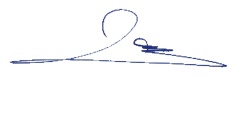 واژو واژو واژو واژو ناوی شارەزای هەڵسەنگێنەر: ث.ي.د.قاسم غفور حسن                                        نازناوی زانستی:ثرِؤفيسؤري ياريدةدةرناوی شارەزای هەڵسەنگێنەر: ث.ي.د.قاسم غفور حسن                                        نازناوی زانستی:ثرِؤفيسؤري ياريدةدةرناوی شارەزای هەڵسەنگێنەر: ث.ي.د.قاسم غفور حسن                                        نازناوی زانستی:ثرِؤفيسؤري ياريدةدةرناوی شارەزای هەڵسەنگێنەر: ث.ي.د.قاسم غفور حسن                                        نازناوی زانستی:ثرِؤفيسؤري ياريدةدةرناوی شارەزای هەڵسەنگێنەر: ث.ي.د.قاسم غفور حسن                                        نازناوی زانستی:ثرِؤفيسؤري ياريدةدةرناونیشانی کارکردن: زانكؤي سةلاحةدين/ك.زانستة ئيسلاميةكان                                 مێژوو: 6/1/2021ئیمێڵ:      qasim.hasan@su.edu.krd                                                       ژ. تەلەفۆن / مۆبایل:07504499369ناونیشانی کارکردن: زانكؤي سةلاحةدين/ك.زانستة ئيسلاميةكان                                 مێژوو: 6/1/2021ئیمێڵ:      qasim.hasan@su.edu.krd                                                       ژ. تەلەفۆن / مۆبایل:07504499369ناونیشانی کارکردن: زانكؤي سةلاحةدين/ك.زانستة ئيسلاميةكان                                 مێژوو: 6/1/2021ئیمێڵ:      qasim.hasan@su.edu.krd                                                       ژ. تەلەفۆن / مۆبایل:07504499369ناونیشانی کارکردن: زانكؤي سةلاحةدين/ك.زانستة ئيسلاميةكان                                 مێژوو: 6/1/2021ئیمێڵ:      qasim.hasan@su.edu.krd                                                       ژ. تەلەفۆن / مۆبایل:07504499369ناونیشانی کارکردن: زانكؤي سةلاحةدين/ك.زانستة ئيسلاميةكان                                 مێژوو: 6/1/2021ئیمێڵ:      qasim.hasan@su.edu.krd                                                       ژ. تەلەفۆن / مۆبایل:07504499369دێربڕگەلاپەڕەگۆڕانکاری و تێبینی و پێشنیارەکاندێربڕگەلاپەڕەگۆڕانکاری و تێبینی و پێشنیارەکان